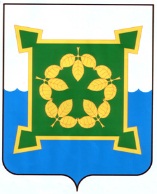 АДМИНИСТРАЦИЯЧЕБАРКУЛЬСКОГО ГОРОДСКОГО ОКРУГАул. Ленина, 13 «а», город Чебаркуль Челябинской области, 456440 Российская Федерация. Телефон: (8-35168)  2-39-88, факс: (8-35168)  2-39-88, http://www.chebarcul.ru, e-mail:  admin@chebarcul.ru ПРОТОКОЛзаседания Координационного совета  в сфере профилактики правонарушений Чебаркульского городского округа №1           Дата    проведения: «  26  »      03      2020 г. Время проведения : «  10  » час. «  00  » мин.Место проведения малый зал администрацииПОВЕСТКА ДНЯ:1. Об организации деятельности по профилактике правонарушений в профессиональном образовательном учреждении.                                                                                                                                   - Заместитель по воспитательной работе ГБПОУ «ЧПТ» (Левкина Р.С.) (по согласованию);- Начальник ПДН МОО МВД РФ (Савельева С.В.) (по согласованию).2. О мерах по совершенствованию механизмов социальной адаптации и реабилитации лиц, склонных к совершению преступлений:- ранее судимых;- страдающих наркотической и алкогольной зависимостью;- без определенного места жительства.1 - Заместитель начальника отдела участковых уполномоченных, п/п полиции  (Никифоров А.Б.) (по согласованию);- Врач психиатр-нарколог ГБУЗ «Областная больница» г.Чебаркуль (Смолин Э.А.) (по согласованию).3. Об организации работы по социальной реабилитации лиц, осужденных без изоляции от общества, и лиц, освобожденных из мест лишения свободы, в том числе их трудоустройство.- Заместитель начальника уголовно-исполнительной инспекции (Акулевич С.С.) (по согласованию);- Заместитель начальника отдела участковых уполномоченных, п/п полиции  (Никифоров А.Б.) (по согласованию);- Начальник УСЗН (Кузнецова О.А.).4. О состоянии организации мероприятий по предоставлению на безвозмездной основе помещения муниципальной собственности МО МВД «Чебаркульский» для организации работы опорного пункта участковых уполномоченных полиции.- Заместитель начальника отдела участковых уполномоченных, п/п полиции  (Никифоров А.Б.) (по согласованию);- Заместитель главы городского округа по имущественным и земельным отношениям, начальник Управления муниципальной собственности ( Устьянцева А.В.).ВЫСТУПИЛИ:    1. Об организации деятельности по профилактике правонарушений в профессиональном образовательном учреждении.                                                                                                                                   С докладами выступили: - (Левкина Р.С.) Заместитель по воспитательной работе ГБПОУ «ЧПТ»;- (Савельева С.В.)  Начальник  ПДН МО МВД РФ «Чебаркульский».Решение:1. МО МВД России «Чебаркульский» Челябинской области в рамках системы профилактики органов и учреждений Чебаркульского городского округа, в целях предупреждения и профилактики правонарушений, преступлений продолжить применения административного законодательства к правонарушителям.2. МО МВД России «Чебаркульский» Челябинской области продолжать проведение профилактической работы отдела участковых уполномоченных полиции и ПДН по проведению норм действующего законодательства (уголовного, административного) среди учащихся ГБПОЦ «ЧПТ».3. Органам системы профилактики необходимо продолжать проведение мероприятий по предупреждению правонарушений, безнадзорности, защите законных прав и интересов несовершеннолетних в рамках компетенции.4. Продолжить применение административного законодательства в отношении родителей, не надлежаще исполняющих родительские обязанности в отношении несовершеннолетних детей, которые при попустительстве родителей совершают противоправные деяния, а также в отношении иных лиц, вовлекающих подростков в употребление алкогольной, спиртосодержащей продукции, табачных изделий.5. Продолжить проведение профилактических мероприятий по разъяснению несовершеннолетним норм безопасности жизнедеятельности, навыков ненасильственных методов коммуникации, условий формирования психологического климата, а также способов защиты и реагирования на жестокое обращение.6. Образовательной организации ГБПОУ «ЧПТ» проводить профилактическую, разъяснительную работу совместно с ОВД по вовлечению несовершеннолетних в группы суицидальных, экстремистских, националистических и других противоправных направлений, предлагать и контролировать посещение подростками группы риска посещение организаций дополнительного образования, кружков, секций.      7. ГБПОУ «ЧПТ» организовать должное взаимодействие с органами внутренних дел по своевременному пресечению возможных противоправных деяний несовершеннолетних, связанный с предупреждением деструктивного поведения несовершеннолетних, организовать рассмотрение и исполнение задач, направленных на повышение эффективности работы в данном направлении, решить вопросы использования новых форм и методов работы сотрудниками образовательного учреждения по данному направлению.  8. Органам системы профилактики при наличии информации о лицах, вовлекающих подростков в противоправную, в том числе, деструктивную деятельность, незамедлительно направлять информацию в МО для применения к данным лицам действующего законодательства. 9. МО принимать в соответствии с законодательством РФ уголовно-правовые и административно-правовые меры к несовершеннолетним правонарушителям, а также взрослым лицам, вовлекающим их в преступную и антиобщественную деятельность. 10. Органам системы профилактики, совместно с МО необходимо проводить профилактическую работу по профилактике самовольных уходов несовершеннолетних из семей, учреждения для детей сирот, оставшихся без попечения родителей.2. О мерах по совершенствованию механизмов социальной адаптации и реабилитации лиц, склонных к совершению преступлений:- ранее судимых;- страдающих наркотической и алкогольной зависимостью;- без определенного места жительства.1 С докладами выступили:- (Никифоров А.Б.) Заместитель начальника отдела участковых уполномоченных, п/п полиции;- (Смолин Э.А.) Врач психиатр-нарколог ГБУЗ «Областная больница» г.Чебаркуль.Решение:1. Заместителю начальника полиции (по охране общественного порядка) подполковнику полиции Д. Н. Акулевичу -   в целях пресечения фактов совершения противоправных действий в дальнейшем, обеспечить личный контроль за организацией работы по социальной адаптации и рессоциализации лиц, склонных к совершению преступлений, в том числе ранее судимых, страдающих наркотической и алкогольной зависимостью и лиц, без определенного места жительства2. Сотрудникам МО МВД России «Чебаркульский» Челябинской области, уголовно-исполнительной инспекции, представителям органов системы профилактики Чебаркулького городского округа – продолжить работу по дальнейшей реабилитации и социальной адаптации лиц, склонных к совершению преступлений.3. Начальнику ПП «Каширинский» МО МВД России «Чебаркульский» Челябинской области подполковнику полиции В.А. Анфимову, в соответствии с графиком посещения учреждений ГУФСИН России по Челябинской области, с целью дальнейшего трудоустройства осужденных лиц, оказания им консультационной помощи - продолжить проведение разъяснительных и агитационных бесед среди осужденных лиц в 2020 году.4. Личному составу ОУУПиПДН МО МВД России «Чебаркульский» Челябинской области в рамках ПМ «Ваш участковый» (в период с 30.03.2020 г. по 30.04.2020 г.) активизировать профилактическую работу с лицами, состоящими на профилактическом учете, особое внимание при этом уделить лицам, склонным к совершению преступлений с целью их последующей рессоциализации.3. Об организации работы по социальной реабилитации лиц, осужденных без изоляции от общества, и лиц, освобожденных из мест лишения свободы, в том числе их трудоустройство.С докладами выступили:- (Акулевич С.С.) Заместитель начальника уголовно-исполнительной инспекции;- (Никифоров А.Б.) Заместитель начальника отдела участковых уполномоченных, п/п полиции;- (Кузнецова О.А.) Начальник УСЗН администрации Чебаркульского городского округа.Решение:1. Заместителю начальника полиции (по охране общественного порядка) подполковнику полиции Д. Н. Акулевичу -   в целях пресечения фактов совершения противоправных действий в дальнейшем, обеспечить личный контроль над организацией работы по социальной адаптации и рессоциализации лиц, осужденных без изоляции от общества, и лиц, освобожденных из мест лишения свободы.2. Сотрудникам МО МВД России «Чебаркульский» Челябинской области, уголовно-исполнительной инспекции, представителям органов системы профилактики Чебаркульского городского округа:2.1. продолжить работу по дальнейшей реабилитации и социальной адаптации лиц, ранее судимых, освобожденных из мест лишения свободы, во взаимодействии с КЦСОН Чебаркульского городского округа (Королькова А.Г.). 2.2. рассмотреть вопрос о заключении дополнительных соглашений о трудоустройстве лиц, осужденных без изоляции от общества, а так же лиц, освобожденных из мест лишения свободы, с предприятиями и индивидуальными предпринимателями города.3. Начальнику ПП «Каширинский» МО МВД России «Чебаркульский» Челябинской области подполковнику полиции В.А. Анфимову – продолжить работу по проведению разъяснительных и агитационных бесед среди осужденных лиц, в соответствии с графиком посещения учреждений ГУФСИН России по Челябинской области.4. Личному составу ОУУПиПДН МО МВД России «Чебаркульский» Челябинской области в рамках ПМ «Ваш участковый» (в период с 30.03.2020 г. по 30.04.2020 г.) активизировать профилактическую работу с лицами, состоящими на профилактическом учете, особое внимание при этом уделить лицам, склонным к совершению преступлений с целью их последующей ресоциализации.4. О состоянии организации мероприятий по предоставлению на безвозмездной основе помещения муниципальной собственности МО МВД «Чебаркульский» для организации работы опорного пункта участковых уполномоченных полиции.С докладами выступили:- (Никифоров А.Б.) Заместитель начальника отдела участковых уполномоченных, п/п полиции;- (Устьянцева А.В.) Заместитель главы городского округа по имущественным и земельным отношениям, начальник Управления муниципальной собственности.Решение:1. Заместителю главы по имущественным и земельным отношениям, начальнику управления муниципальной собственности администрации ЧГО (Устьянцева А.В.) при поступлении помещения соответствующего  приказа МВД России от 29.03.2019 г. № 205, сообщить о нем начальнику МО МВД «Чебаркульский» (Винс Е.Р.).       Председательствующий		                                                                   А.В.КостенкоИсполнитель:    Загретдинова Л.Г. Тел.: (2-41-27), (е-mail: ogz@chebarcul.ru.).Председательствовала:А. В. Костенко, председательствующий.Присутствовали члены Координационного совета:Загретдинова Л.Г.; Акулевич С.С. (по согласованию); Александров В.А.; Васильева Л.В.; Левкина Р.С. (по согласованию); Заварухин Е.А;  Зубарев В.В.; Кузнецова О.А.; Максимов В.В.; Попова Н.Е; Смолин Э.А. (по согласованию).Приглашены и участвовали в работе координационного совета:Устьянцева Алена Владимировна (заместитель главы по имущественным и земельным отношениям, начальник Управления муниципальной собственности администрации ЧГО).